Регистрация с домашнего компьютера (удаленная регистрация)Входим на главную страницу ЭБС : http://biblioclub.ru/index.php?page=main_ub_redВыбираем кнопку «регистрация» в правом верхнем углу :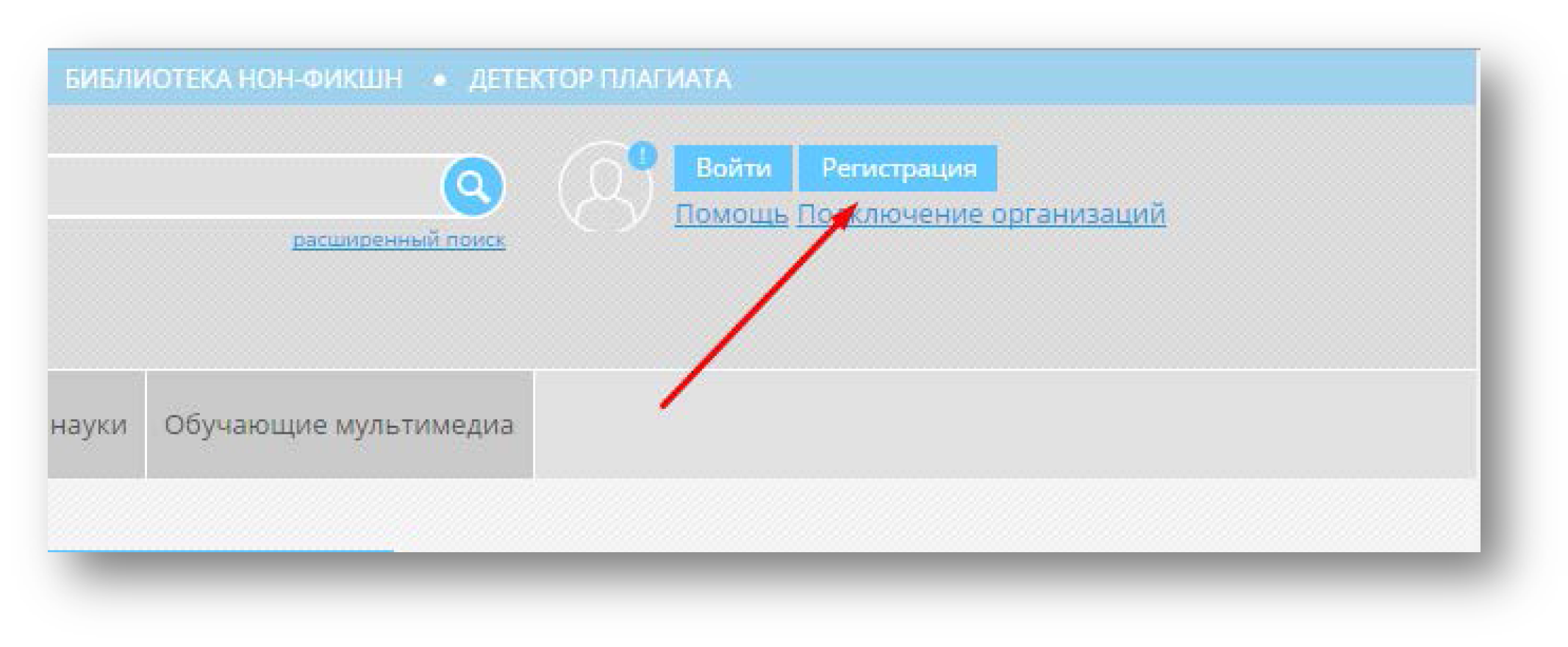 3. Заполняем форму :ФИО - обязательноСтрану - РоссияГ ород - территориальное нахождение организации (Хабаровск)Пользователь библиотеки - в раскрывающемся списке выбрать организацию (Хабаровский Государственный Институт Культуры (ХГИК))Тип профиля - студентГруппа - выбрать из списка (если учебной группы нет в списке, то не указывать)E-mail - обязательноЛогин - в качестве логина можно использовать e-mail (часть до @)Пароль - должен состоять только из цифр и латинских букв (от шести символов(можно номер телефона без 7))Обязательно указываем галочку в строке «Подтверждаю, что ознакомлен(а) с правилами использования ресурса и с положениями Федерального закона от 27.07.2006 №152-ФЗ «О персональных данных», права и обязанности в области защиты персональных данных мне разъяснены.»Все поля отмеченные * - обязательны для заполнения !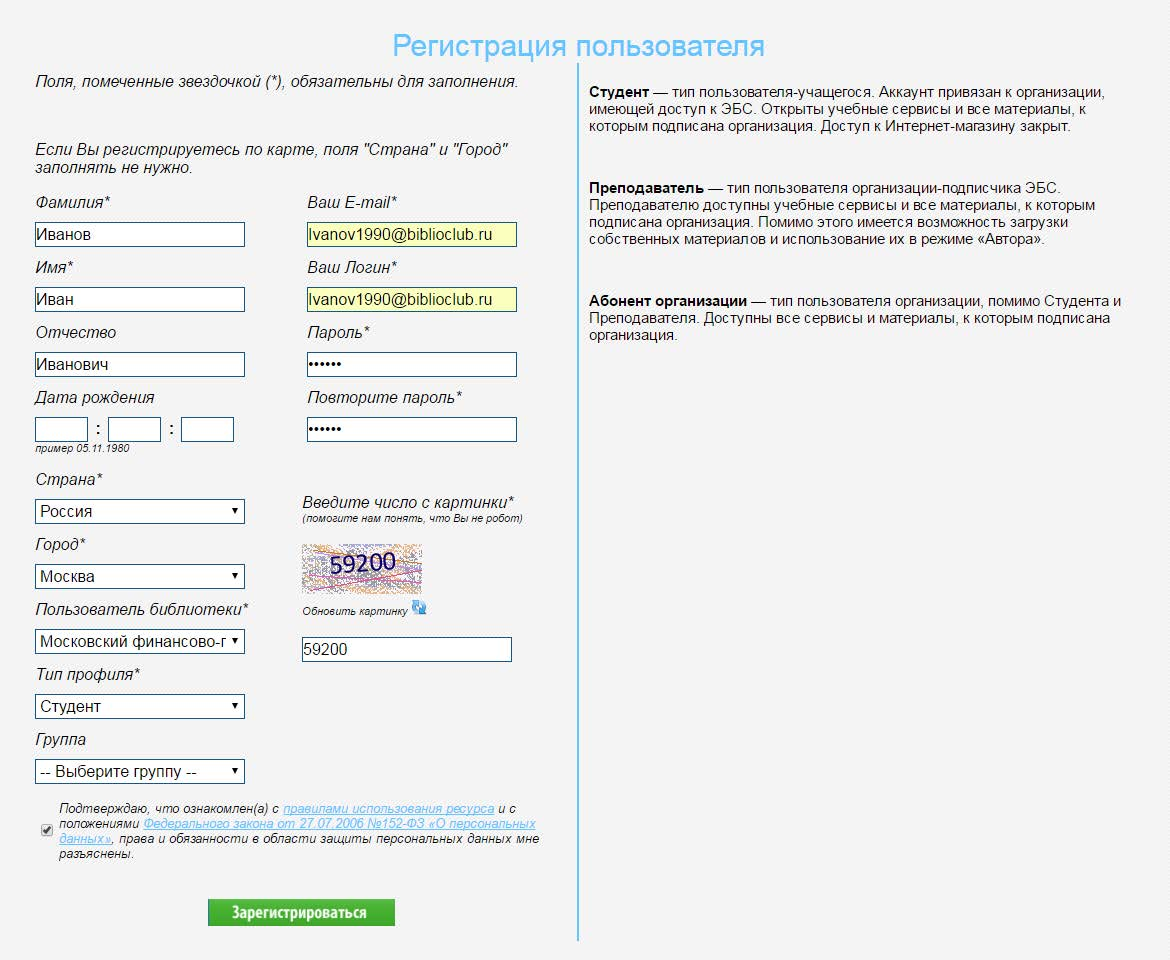 4. После успешной регистрации будет получено сообщение :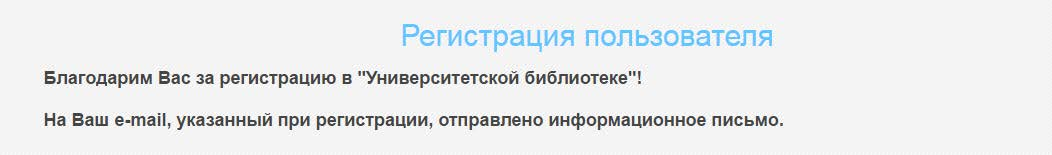 После успешной регистрации Ваша учетная запись должна быть подтверждена Администратором организации. Без подтверждения доступ к ресурсу закрыт.Данная операция займет от 1 до 3 рабочих дней, в зависимости от загруженности Администратора организации.